UnternehmenUnternehmenGefährdungsbeurteilungWinterdienstDok-Nr.:GBU-W-A007GefährdungsbeurteilungWinterdienstErsteller:GefährdungsbeurteilungWinterdienstVerantwortlicher:GefährdungsbeurteilungWinterdienstDatum:Arbeitsplatz/-bereich:Sonstige ArbeitsverfahrenSonstige ArbeitsverfahrenSonstige ArbeitsverfahrenSonstige ArbeitsverfahrenTätigkeiten:WinterdienstWinterdienstWinterdienstWinterdienstRechtsvorschrift/InformationVSG 1.1, VSG 3.1,  Broschüren: Körperschutz, WinterdienstVSG 1.1, VSG 3.1,  Broschüren: Körperschutz, WinterdienstVSG 1.1, VSG 3.1,  Broschüren: Körperschutz, WinterdienstVSG 1.1, VSG 3.1,  Broschüren: Körperschutz, WinterdienstGefähr-dungs-faktorGefährdungen / Belastungen▪	Beispiel-/StandardmaßnahmenRisiko1: Gering2: Mittel3: HochBesteht ein Defizit?Besteht ein Defizit?Einzuleitende MaßnahmenDie Rangfolge der Maßnahmen (technisch, organisatorisch, persönlich) ist zu berücksichtigenDurchführung1) Wer2) Bis wann3) Erl. amWirksamkeitgeprüft1) Wer2) Erl. amGefähr-dungs-faktorGefährdungen / Belastungen▪	Beispiel-/StandardmaßnahmenRisiko1: Gering2: Mittel3: HochJaNeinEinzuleitende MaßnahmenDie Rangfolge der Maßnahmen (technisch, organisatorisch, persönlich) ist zu berücksichtigenDurchführung1) Wer2) Bis wann3) Erl. amWirksamkeitgeprüft1) Wer2) Erl. am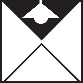 Witterungseinflüsse▪	Wetterschutzkleidung tragen▪	rutschsicheres Sicherheitsschuhe verwenden (mit tiefem Profil verwenden oder ggf. mit Spikes versehen)(2)1)       2)      3)      1)      2)      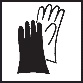 Sonstige Gefährdungen, Arbeiten im Straßenverkehrsbereich
▪	bei schlechten Sichtverhältnissen, Dunkelheit, hohem Verkehrsaufkommen, Überqueren von mehrspurigen Fahrbahnen sowie einer Geschwindigkeit von durchschnittlich mehr als 60 km/h ist Warnkleidung Klasse 3 (Warnweste entspricht nur Klasse 2) zu tragen▪	persönliche Schutzausrüstung (Warnkleidung) verwenden(3)1)       2)      3)      1)      2)      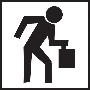 Heben und Tragen▪	Streugut ausbringen und Schnee räumen, möglichst maschinell durchführen▪	Arbeitsgeräte sind auf die Körpergröße der Mitarbeiter abzustimmen (z. B. Stiellängen)▪	Gefäße zum manuellen Ausbringen von Streugut nicht zu groß wählen, evtl. Schubkarren oder andere Transportwagen (handgeführter Streuwagen) einsetzen, geeigneten Schutzhandschuh tragen▪	kleine Gebinde verwenden(2)1)       2)      3)      1)      2)      Gefähr-dungs-faktorGefährdungen / Belastungen▪	Beispiel-/StandardmaßnahmenGefährdungen / Belastungen▪	Beispiel-/StandardmaßnahmenRisiko1: Gering2: Mittel3: HochBesteht ein Defizit?Besteht ein Defizit?Einzuleitende MaßnahmenDie Rangfolge der Maßnahmen (technisch, organisatorisch, persönlich) ist zu berücksichtigenEinzuleitende MaßnahmenDie Rangfolge der Maßnahmen (technisch, organisatorisch, persönlich) ist zu berücksichtigenDurchführung1) Wer2) Bis wann3) Erl. amWirksamkeitgeprüft1) Wer2) Erl. amGefähr-dungs-faktorGefährdungen / Belastungen▪	Beispiel-/StandardmaßnahmenGefährdungen / Belastungen▪	Beispiel-/StandardmaßnahmenRisiko1: Gering2: Mittel3: HochJaNeinEinzuleitende MaßnahmenDie Rangfolge der Maßnahmen (technisch, organisatorisch, persönlich) ist zu berücksichtigenEinzuleitende MaßnahmenDie Rangfolge der Maßnahmen (technisch, organisatorisch, persönlich) ist zu berücksichtigenDurchführung1) Wer2) Bis wann3) Erl. amWirksamkeitgeprüft1) Wer2) Erl. am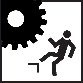 Absturz
▪	Aufstiege an Fahrzeugen schnee- und eisfrei halten▪	bei Schneeräumarbeiten auf Dächern ist die Dachlast zu beachten und Absturzsicherungen (z. B. Geländer, Gerüste, persönliche Schutzausrüstung gegen Absturz) zu verwendenAbsturz
▪	Aufstiege an Fahrzeugen schnee- und eisfrei halten▪	bei Schneeräumarbeiten auf Dächern ist die Dachlast zu beachten und Absturzsicherungen (z. B. Geländer, Gerüste, persönliche Schutzausrüstung gegen Absturz) zu verwenden(3)1)       2)      3)      1)      2)      Verantwortlicher(Name, Vorname)Verantwortlicher(Name, Vorname)Ort, DatumOrt, DatumOrt, DatumOrt, DatumOrt, DatumUnterschriftUnterschriftUnterschrift